Kupní smlouvauzavřená na základě ust. § 2085 a násl., zák. č. 89/2012 Sb., občanského zákoníku, v platném znění a § 29 odst.
2 zákona č. 373/2011 Sb., o specifických zdravotních službách, a to níže uvedeného dne, měsíce a roku mezitěmito smluvními stranami:Krajská nemocnice T. Bati, a. s.se sídlem: Havlíčkovo nábřeží 600, 762 75 Zlín IČ: 27661989,DIČ: CZ27661989zapsána v obchodním rejstříku u Krajského soudu v Brně oddíl B., vložka 4437 zastupující MUDr. Radomír Maráček, předseda představenstva a Ing. Vlastimil Vajdák, člen představenstva bankovní spojení: ČSOB, č. ú. 151203067/0300osoba jednající ve věcech plnění této smlouvy: xxxxxxxxxxx, primářka odd. lékařské mikrobiologie, tel. xxxxxxxxxxxx, e-mail: xxxxxxxxxxxxxxxxxxxx(dále také jen „Prodávající)GeneProof a. s.se sídlem: Vídeňská 101/119, Dolní Heršpice, 619 00 Brno IČ: 26981947zapsaná v obchodním rejstříku u Krajského soudu v Brně, oddíl B, vložka 4415 zastupující: RNDr. Miloš Dendis, člen představenstva	bankovní spojení:UniCredit, č.ú.:2102700533/2700kontaktní osoba ve věcech plnění smlouvy: xxxxxxxxxxxx, obchodní manažer ČR/SR, tel. xxxxxxxxxxxxx, e-mail: xxxxxxxxxxxxxxxx(dále také jen „Kupující")I.Předmět smlouvyProdávající tímto prohlašuje, že je v souvislosti s poskytováním zdravotních služeb vlastníkem izolované DNA. DNA je určena ke kontrole kvality diagnostických souprav vyráběných kupujícím.Kupující má zájem o odkoupení anonymizováných vzorků, tj. 50 ul genotypizované anonymizované DNA (dále jen „vzorek"), pro kontrolu kvality DNA diagnostik, a to za podmínky, že pacient podepíše informovaný souhlas, v němž souhlasí s využitím svého vzorku ke kontrole kvality DNA diagnostiky.Kupující se touto smlouvou zavazuje, že koupené vzorky použije pouze pro interní účely kontroly kvality svých produktů a neposkytne je žádné třetí osobě.Prodávající touto smlouvou prodává Kupujícímu vzorky a Kupující tyto vzorky kupuje a nabývá do svého vlastnictví a zavazuje se uhradit Prodávajícímu sjednanou kupní cenu.Kupující se touto smlouvou zavazuje dodat bezplatně Prodávajícímu diagnostické soupravy, které nejsou v rutinní praxi Prodávajícího používány a jsou nezbytné pro genotypizaci kupovaných vzorků.II.Cenové ujednáníObě smluvní strany se dohodly, že kupní cena za jeden vzorek (tedy 50 ul genotypizované anonymizované DNA) je stanovena ve výši 5.000,- Kč (pěttisíckorunčeských).Kupující se zavazuje sjednanou kupní cenu uhradit nejpozději do 30 dnů ode dne podpisu této smlouvy, a to bezhotovostním převodem na účet Prodávajícího uvedený ve faktuře. Faktury budou Prodávajícím vystavovány průběžně.V případě, že Kupující bude v prodlení s uhrazením kupní ceny, je Prodávající oprávněn od této smlouvy odstoupit, s tím, že odstoupení od smlouvy je účinné k 1. dni následujícímu po doručení písemného oznámení o odstoupení od smlouvy.III.Dodací podmínkySpolu se vzorky Kupující převezme od Prodávajícího i Předávací protokol jasně identifikující předmět koupě.Vzorky budou předány vždy po předchozí telefonické domluvě.Náklady na zaslání vzorků si hradí a zajišťuje Kupující.O termínu předání se budou strany vzájemně v dostatečném časovém předstihu informovat.IV.Smlouva nabývá platnosti a účinnosti dnem podpisu poslední z obou smluvních stran. Tato smlouva je sepsána ve dvou stejnopisech, z nichž každá ze stran obdrží po jednom. Každý stejnopis má platnost originálu.Tuto smlouvu lze měnit pouze na základě dohody, formou vzestupně číslovaných oboustranně podepsaných dodatků, pod sankcí neplatnosti. Tuto smlouvu není možné vypovědět s výjimkou možnosti odstoupení od smlouvy z důvodů v této smlouvěvýslovně uvedených. Žádná ze smluvních stran není oprávněna postoupit jakoukoliv pohledávku z této smlouvy na třetí osobu.Smluvní strany se dohodly, že právní úprava smlouvy obsažená v zák. č. 89/2012 Sb., občanském zákoníku, se na právní vztahy vyplývající z této smlouvy vztahuje pouze v případě, pokud tyto nejsou výslovně upraveny. Jestliže se ukáže určité ustanovení smlouvy neplatným nebo neúčinným, nečiní to neplatnou nebo neúčinnou celou smlouvu, ale pouze takové ustanovení. V takovém případě se smluvní strany zavazují neúčinné a neplatné ustanovení nahradit novým ustanovením, které je svým účelem a hospodářským významem co nejbližší ustanovení této smlouvy, jež má být nahrazeno.S ohledem na skutečnost, že se na uzavřenou smlouvu vztahuje povinnost uveřejnění prostřednictvím registru smluv dle zákona č. 340/2015 Sb., o zvláštních podmínkách účinnosti některých smluv, uveřejňování těchto smluv a o registru smluv (zákon o registru smluv), platí, že obě smluvní strany s tímto uveřejněním souhlasí a sjednávají, že správci registru smluv zašle tuto smlouvu k uveřejnění prostřednictvím registru smluv Prodávající.V Brně 10. 4. 2019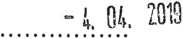 Za GeneProof a. s.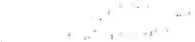 